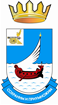 АДМИНИСТРАЦИЯ ГАГАРИНСКОГО СЕЛЬСКОГО ПОСЕЛЕНИЯГАГАРИНСКОГО РАЙОНА СМОЛЕНСКОЙ ОБЛАСТИПОСТАНОВЛЕНИЕ				от  5 июня 2018 			 №24 Об утверждении отчета о ходе реализациии оценке эффективности муниципальныхпрограмм муниципального образования Гагаринского сельского поселения Гагаринского района Смоленской областиза 2017 год	В соответствии с Бюджетным кодексом Российской Федерации, Порядком формирования, разработки и утверждения муниципальных программ муниципального образования Гагаринского  сельского поселения Гагаринского района Смоленской области, утвержденного постановлением Администрации Гагаринского сельского поселения Гагаринского района Смоленской области от 11.11.2013 №54, Порядком проведения оценки эффективности реализации муниципальных программ муниципального образования Гагаринского сельского поселения Гагаринского района Смоленской области, утвержденного постановлением Администрации Гагаринского сельского поселения Гагаринского района Смоленской области от 04.06.2018 №23, Администрация Гагаринского сельского поселения Гагаринского района Смоленской областиПОСТАНОВЛЯЕТ:1.Утвердить отчет о ходе реализации и оценке эффективности муниципальных программ муниципального образования Гагаринского сельского поселения Гагаринского района Смоленской области за 2017 год. (Прилагается).2. Направить отчет в Совет депутатов Гагаринского сельского поселения Гагаринского района Смоленской области для сведения.3.Настоящее постановление вступает в силу со дня его принятия и подлежит размещению на страничке официального сайта Администрации муниципального образования «Гагаринский район» Смоленской области. Глава муниципального образованияГагаринского сельского поселенияГагаринского района Смоленской области			Т.П.ФилимоненковаОтчето ходе реализации и оценке эффективности муниципальных программ муниципального образования Гагаринского сельского поселения Гагаринского района Смоленской области за 2017 год.	Оценка эффективности реализации муниципальных программ муниципального образования  Гагаринского сельского поселения Гагаринского района Смоленской области за 2017 год проведена в соответствии с Бюджетным кодексом Российской Федерации, Порядком формирования, разработки и утверждения муниципальных программ муниципального образования Гагаринского сельского поселения Гагаринского района Смоленской области, утвержденного постановлением Администрации Гагаринского сельского поселения Гагаринского района Смоленской области от 11.11.2013 №54, Порядком проведения оценки эффективности реализации муниципальных программ муниципального образования Гагаринского сельского поселения Гагаринского района Смоленской области утвержденного постановлением Администрации Гагаринского сельского поселения Гагаринского района Смоленской области от 04.06.2018 № 23.В 2017 году Администрацией Гагаринского сельского поселения было реализовано 6 муниципальных программ муниципального образования Гагаринского сельского поселения Гагаринского района Смоленской области На финансирование мероприятий в рамках реализации муниципальных программ в 2017 году в бюджете поселения было запланировано 1642,2 тыс. рублей, в том числе средства бюджета Гагаринского сельского поселения (далее МБ) –  1188,7 тыс. рублей, средства дорожного фонда – 872,5 тыс. рублей. Фактический объем финансирования составил 1608,9 тыс. рублей.Реализация мероприятий в 2017 году проводилась в рамках следующих муниципальных программ:1. Муниципальная программа «Развитие и поддержка малого предпринимательства на территории муниципального образования Гагаринского сельского поселения Гагаринского района Смоленской области на 2017 – 2019 годы».По данной программе в бюджете поселения было запланировано 1,0 тыс. рублей. Фактически освоено 1,0 тыс. рублей.Проведены мероприятия:- обучение по направлению «Развитие и поддержка малого и среднего предпринимательства»Оценка эффективности реализации муниципальной программы за 2017 год в финансовых показателях составила 100%, значение показателя равно 100 %.Эффективность реализации муниципальной программы оценивается как высокая.2.Муниципальная программа «Противодействие терроризму и экстремизму на 2017-2019 годы на территории муниципального образования Гагаринское сельское поселение Гагаринского района Смоленской области.По данной программе в бюджете поселения было запланировано 0,3 тыс. рублей. Фактически освоения нет, так как мероприятия проводились без затрат денежных средств.Проведены мероприятия:распространение листовок с сайта Интернет. эффективность реализации муниципальной программы оценивается как неудовлетворительная.Рекомендуется дальнейшая реализация  данной программы.Для более эффективного использования денежных средств рекомендуется  точнее планировать мероприятия и рассчитывать затраты для их реализации.3. Муниципальная программа «Обеспечение пожарной безопасности,  на территории муниципального образования Гагаринское сельское поселение Гагаринского района Смоленской области на 2017 – 2019 годы».На реализацию программы в бюджете поселения было запланировано  96,5 тыс. рублей. Фактически освоено  96,5 тыс. рублей.Были проведены следующие мероприятия: - Противопожарное опахивание вокруг населенных пунктов, площадью 5,4 га, на сумму 78,3 тыс. рублей;- приобретение огнетушителей в количестве 20 штук на сумму 18, 2 тыс. рублей;Оценка эффективности реализации муниципальной программы за 2017 год в финансовых показателях составила 100%, значение показателя равно 100 %.Эффективность реализации муниципальной программы оценивается как высокая.4. Муниципальная  программа  «Развитие дорожно-транспортного комплекса на территории муниципального образования Гагаринское сельское поселение Гагаринского района Смоленской области на 2017-2019 год».На реализацию данной программы в бюджете поселения было запланировано 1179,1 тыс. рублей, в том числе средства дорожного фонда – 872,5 тыс. рублей. Фактически освоено 1152,1 тыс. рублей бюджетных средств (97,7 %).Были проведены следующие мероприятия:Ремонт улично-дорожной сети  на сумму  1100,7 тыс. рублей;Зимнее содержание дорог – 51,4 тыс. рублей;Средства дорожного фонда поселения расходуются в соответствии с Порядком формирования и использования бюджетных ассигнований муниципального дорожного фонда муниципального образования Гагаринское сельское поселение Гагаринского района Смоленской области, утвержденного решением Совета депутатов Гагаринского сельского поселения  от 7.11.2013 г. № 23.Оценка эффективности реализации муниципальной программы за 2017 год в финансовых показателях составила 98,6 %, значение показателя эффективности равно 297,2 - эффективность реализации муниципальной программы оценивается как соответствующая запланированной.5. Муниципальная  программа «Охрана окружающей среды на территории муниципального образования Гагаринского сельского поселения Гагаринского района Смоленской области на 2017-2019 годы»На реализацию программных мероприятий в бюджете поселения было запланировано 198,5 тыс. рублей. Фактически освоено  192,6 тыс. рублей.Проведены следующие мероприятия:- Вывоз мусора с несанкционированных свалок -3 ед. на сумму 24,5 тыс. рублей;- Сбор, транспортировка и утилизация отработанных ртутьсодержащих ламп в количестве 50 шт., на сумму 4,5 тыс. рублей;- Приобретение контейнеров под мусор – 2 шт. на сумму 67,4 тыс. рублей;- Ограждение контейнерной площадки -  1 ед. на сумму 96,1 тыс. рублей.Оценка эффективности реализации муниципальной программы за 2017 год в финансовых показателях составила 98,3%, значение показателя равно 290,7 %.Эффективность реализации муниципальной программы оценивается как соответствующая запланированной.6.Программа энергосбережения и повышения энергетической эффективности на 2015 – 2018 гг. Администрации Гагаринского сельского поселения Гагаринского района Смоленской области.На реализацию программных мероприятий в бюджете поселения было запланировано 166,7 тыс. рублей. Фактически освоено 166,7 тыс. рублей.Проведены следующие мероприятия:- Замена светильников уличного освещения на светодиодные в количестве 35 шт. на сумму 143,5 тыс. рублей;- приобретение энергосберегающих ламп в количестве 20 шт. на сумму 23,2 тыс. рублей;Оценка эффективности реализации муниципальной программы за 2017 год в финансовых показателях составила 100%, значение показателя равно 100 %.Эффективность реализации муниципальной программы оценивается как высокая.Предлагаемое решение:1. Продолжить реализацию муниципальных программ.ОТЧЕТО реализации на территории Гагаринского сельского поселениямуниципальных программ за 2017 год                                                                    											    (тыс. рублей)Исполнитель: ст. менеджер – бухгалтер   Т.И.Буланцева№п.п.Наименование муниципальной  программыОбъемы финансированияОбъемы финансированияв том числе:в том числе:в том числе:в том числе:в том числе:в том числе:в том числе:в том числе:в том числе:№п.п.Наименование муниципальной  программыОбъемы финансированияОбъемы финансированиясредства областного бюджетасредства областного бюджетасредства федерального бюджетасредства федерального бюджетаМБМБМБсредствадорожного фондасредствадорожного фонда№п.п.Наименование муниципальной  программыПо плануФактически исполненосредства областного бюджетасредства областного бюджетасредства федерального бюджетасредства федерального бюджетаМБМБМБсредствадорожного фондасредствадорожного фонда№п.п.Наименование муниципальной  программыПо плануФактически исполненопланфактпланфактпланфакт№п.п.Наименование муниципальной  программыПо плануФактически исполненопланфактпланфактпланфактфактпланфакт1.Муниципальная программа «Развитие и поддержка малого предпринимательства»1,01,01,01,01,02.Муниципальная программа «Противодействие терроризму и экстремизму»0,3 -0,3--3.Муниципальная программа «Обеспечение пожарной безопасности» 96,596,596,596,596,54.Муниципальная программа «Развитие дорожно-транспортного комплекса муниципального образования» 1179,2 1152,1 306,6299,0299,0 872,6 853,16.Муниципальная программа «Энергосбережение и повышение энергетической эффективности» 166,7166,7166,7166,7166,77.Муниципальная программа «Охрана окружающей среды на территории муниципального образования» 198,5 192,6198,5192,6192,6Всего по программам:1642,2 1608,9 769,7 769,7 755,8872,5853,1